1. СОДЕРЖАНИЕ, ПОСЛЕДОВАТЕЛЬНОСТЬ ВЫПОЛНЕНИЯ И ОФОРМЛЕНИЕ ДОМАШНЕГО ЗАДАНИЯ1. В соответствии с вариантом домашнего задания, нарисовать заданную схему электрической цепи и выписать исходные числовые данные из таблицы исходных данных.2. Для заданной схемы электрической цепи составить систему уравнений с помощью законов Кирхгофа, подставить числовые значения, соответствующие рассматриваемому варианту задания, и, использую компьютер, определить все токи в ветвях схемы.3. Записать уравнение баланса мощностей для заданной схемы электрической цепи, подставить известные числовые значения и оценить относительную погрешность расчета.4. Для заданной схемы электрической цепи составить систему уравнений, применяя метод контурных токов, подставить числовые значения и, используя компьютер, определить все токи в ветвях схемы.5. Преобразовать заданную схему электрической цепи в эквивалентную, заменив пассивный треугольник резисторов R4, R5,  R6  эквивалентной звездой. Начертить полученную электрическую цепь с эквивалентной звездой и обозначить на ней точки. Рассчитать полученную электрическую цепь, используя метод межузлового напряжения (метод двух узлов). Определить все токи, соответствующие заданной схеме электрической цепи.6. Определить ток в резисторе R6 методом эквивалентного генератора. Сопоставить полученное значение этого тока с результатами расчета его другими методами.7. Определить показание вольтметра, указанного в заданной схеме электрической цепи.8. Рассчитать и построить потенциальную диаграмму для внешнего контура заданной схемы электрической цепи.9. Сопоставить рассмотренные методы расчета электрических цепей, сделать соответствующие выводы.1. В соответствии с вариантом домашнего задания, нарисовать заданную схему электрической цепи и выписать исходные числовые данные из таблицы исходных данных.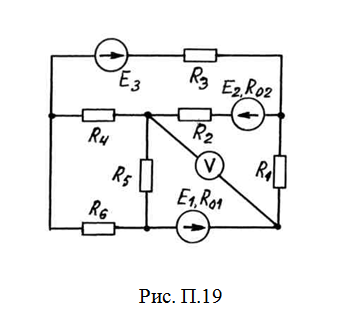 Исходные числовые данные:E1=72B, E2=18B, E3=9BR01=0,8, R02=1,4R1=4,2Oм, R2=8Ом, R3=6ОмR4=12Ом,  R5=6Ом,  R6=2Ом2. Для заданной схемы электрической цепи составить систему уравнений с помощью законов Кирхгофа, подставить числовые значения, соответствующие рассматриваемому варианту задания, и, использую компьютер, определить все токи в ветвях схемы.4 узла в цепи, 6 ветвей,3 контура, 6 неизвестный токов.